Massachusetts Department of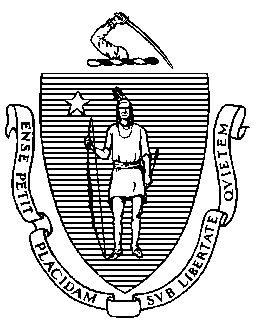 Elementary and Secondary Education75 Pleasant Street, Malden, Massachusetts 02148-4906 	       Xov Tooj: (781) 338-3000                                                                                                                 TTY: N.E.T.Xov Tooj Cua 1-800-439-2370Tus Kws Kuaj Mob Qhov Lees txog Cov Laj Thawj Muaj Mob Uas Tus Me Nyuam Kawm Ntawv Zoo Li Tseem Yuav Tau Nyob Tim Tsev, hauv ib Lub Tsev Kho Mob, los sis hauv ib Lub Chaw Kho Mob Me Nyuam Yaus ntev dua 60 Hnub Kawm NtawvMassachusetts Department of Elementary thiab Feem Tsev Kawm Ntawv Theem Nrab txoj cai, 603 CMR 28.04(4) kom:Yog, hauv qhov xam pom ntawm tus me nyuam kawm ntawv tus kws kuaj mob, ib tug me nyuam kawm ntawv uas tseem tsim nyog nyob rau tim tsev, hauv ib lub tsev kho mob, los sis hauv ib lub chaw kho mob me nyuam yaus vim muaj cov laj thawj kho mob ntev dua 60 hnub kawm ntawv rau hauv ib lub xyoos kawm ntawv, tus Thawj Tswj Xyuas Kev Kawm Ntawv Tshwj Xeeb yuav, tsis ua kom qeeb, thiaj li tau npaj ib lub rooj sib tham ntawm Pab Pawg txhawm rau sab laj txog qhov kev tshuaj ntsuam xyuas txog feem xav tau thiab, puas tsim nyog, kho rau qhov kev npaj IEP los sis tsim ib qho IEP tshiab kom phim raws tej xwm txheej tshwj xeeb ntawm tus me nyuam kawm ntawv.MUAB DAIM NTAWV FOOS SAU TIAV NO XA ROV QAB MUS RAU KOJ CHEEB TSAM TSEV KAWM NTAWVKuv lees tias zoo li qhov ntawd tseem yuav tau txais kev kho mob tseem ceeb rau tus me nyuam kawm ntawv uas muaj npe saum toj saud: □ Nyob tim tsev los sis □ hauv ib lub tsev kho mob los sis □ hauv ib lub chaw kho mob me nyuam yaus los sis □ ib ntawm peb lub chaw Rau lub sij hawm ntev dua 60 hnub kawm ntawv rau hauv lub xyoo kawm ntawv.Kev tshuaj ntsuam xyuas mob thiab cov laj thawj uas tus me nyuam kawm ntawv yuav tsum tau nyob hauv tsev, tsev kho mob, tsev kho mob me nyuam yaus, los sis tsis muaj peev xwm mus tim tsev kawm ntawv tau vim cov laj thawj muaj mob:Hnub uas txais tus me nyuam kawm ntawv nkag tuaj rau hauv tsev kho mob los sis tsev kho mob rau me nyuam yaus, los sis pib kho mob rau hauv tsev: ____________________□ Vam tias tus me nyuam kawm ntawv yuav tsum tau nyob hauv tsev, tsev kho mob, los sis tsev kho mob rau me nyuam yaus rau lub sij hawm kawm ntawv tsis hauv lub xyoo kawm vim hais tias muaj mob, los sis □ Vam tias tus me nyuam kawm ntawv no yuav tau rov qab mus tim tsev kawm ntawv rau thaum (Yuav tsum sau hnub rau) __________________.(Yog muaj ib qho muaj mob uas tseem yuav tsum tau kho tshaj hnub hais los no, tus me nyuam kawm ntawv no niam thiab txiv los sis tus neeg saib xyuas tuaj yeem xa ib daim ntawv kos npe tuaj ntawm tus kws kuaj mob uas tshawb xyuas qhov tseeb tias yuav tsum tau muab kev kawm ntawv mus ntxiv rau hauv tsev, tsev kho mob, thiab/los sis tsev kho mob rau me nyuam yaus qhia rau tim cheeb tsam tsev kawm ntawv paub.) Kws Kuaj Mob Daim Ntawv Lees Paub txog Me Nyuam Kawm Ntawv Qhov Muaj Mob Uas Yuav Tsum Tau Muab Kev Kawm Ntawv Rau Hauv Tsev, Tsev Kho Mob los sis Tsev Kho Mob Rau Me Nyuam YausKuv yog tus me nyuam kawm ntawv uas muaj npe saum toj saud tus kws kho mob thiab kuv yog tus saib xyuas kev kho mob rau tus me nyuam kawm ntawv no. Ntawm no kuv lees tias tus me nyuam kawm ntawv tej zaum yuav tau nyob hauv tsev, hauv ib lub tsev kho mob, los sis hauv ib luu tsev kho mob rau me nyuam yaus rau lub sij hawm ntev dua 60 hnub kawm ntawv rau hauv lub xyoo kawm ntawv, los sis muaj qhov rov qab tshwm sim dua thiaj li ua rau tshaj 60 hnub kawm ntawv rau hauv lub xyoos kawm ntawv, vim muaj mob. Tus Kws Kuaj Mob Qhov Kos Npe: ________________________________Hnub tim: ______________________________________________Thov nco tias, yog xav tau tej ntaub ntawv ntxiv, cheeb tsam tsev kawm ntawv yuav hais kom muaj kev pom zoo los ntawm niam thiab txiv thiab yuav tau hu sib txuas lus nrog koj tus raws li yog tus kws kho mob.MUAB DAIM NTAWV FOOS SAU TIAV NO XA ROV QAB MUS RAU KOJ CHEEB TSAM TSEV KAWM NTAWVLwm cov ntaub ntawv tuaj yeem nrhiav tau rau hauv Cov Lus Hais Txog Nqe Lus Nug thiab Nqe Lus Teb nyob rau ntawm Feem Qhia Ntawv rau Hauv Tsev los sis Tsev Kho Mob.Jeffrey C. RileyTus Thawj Kws Lis Hauj Lwm